ПРЕДВЫБОРНАЯ КАМПАНИЯ КАНДИДАТА В ПРЕДСЕДАТЕЛИ СОВЕТА ОБУЧАЮЩИХСЯ ИНСТИТУТА ЭКОНОМИКИ И МЕНЕДЖМЕНТА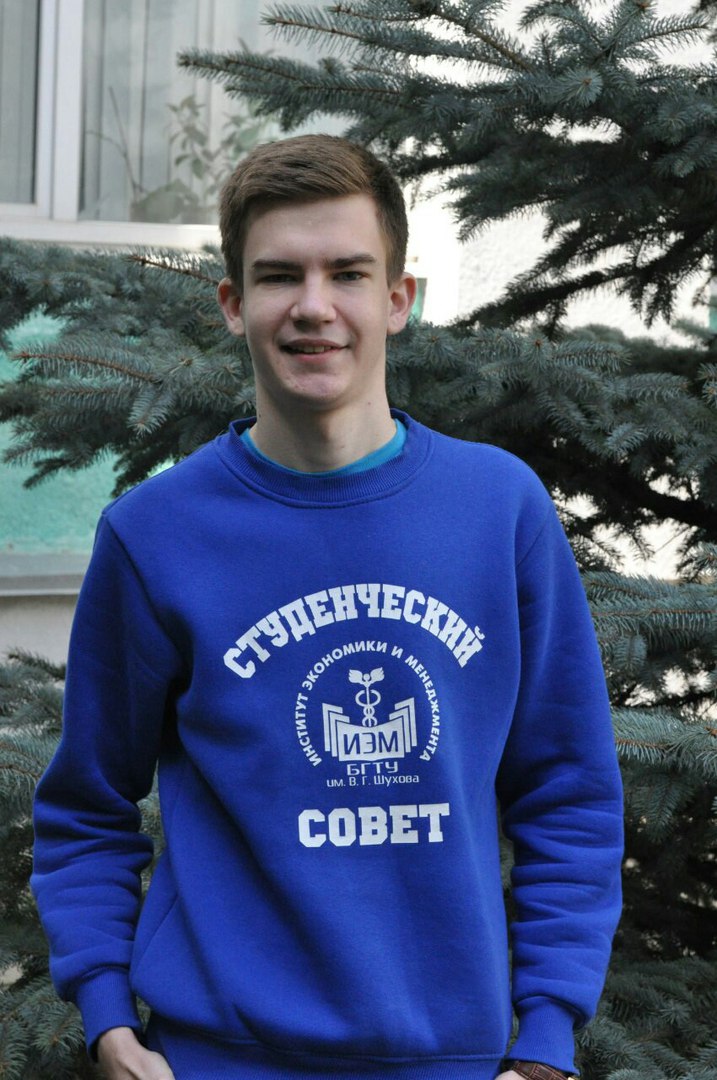 Сидельникова Андрея ЕвгеньевичаРодился 5 марта 1997 года в городе Чугуев. Учился в Чугуевской гимназии №5. Еще со школьных лет принимал активное участие в организации различных культурно-массовых мероприятий. Главным моим хобби является вокал, я являюсь членом вокальной студии “Факультет”. Так же моим хобби является настольный теннис. В школьные годы был призером соревнований по настольному теннису. В БГТУ им. В.Г. Шухова обучаюсь на третьем курсе. Активный участник общественной жизни университета. В Совете Обучающихся состою с первого курса, являюсь руководителем интеллектуального направления. Был главным организатором нескольких мероприятий и получил бесценный опыт и знания, которые будут полезны в будущей профессии и для жизни в целом.Моей целью является улучшить работу Совета Обучающихся, сделать ее более эффективной. Наш коллектив должен заслужить уважение, как самих студентов, так и администрации, и преподавателей университета. Главной целью Совета Обучающихся считаю развитие студенческой жизни за счет работы объединения. А для членов совета обучающихся - это развить в себе организаторские, управленческие способности, деловые качества и др.Цели и задачи:Создание возможностей для самореализации студентов в стенах Университета;Создание “Банка идей”, где каждый желающий может предложить мероприятие, а мы, в силу своих возможностей, будем его реализовывать;Информирование студентов о деятельности Совета Обучающихся.Развитие обратной связи между профессорско-преподавательским составом и студентами;Помощь в реализации различных мероприятий, проводимых преподавателями.Взаимодействие Совета Обучающихся с другими объединениями;Развитие новых внешних связей и фандрайзинга;Создание системы внутреннего контроля деятельности;Создание новых мероприятий;Поиск возможностей поощрения студентов, проявивших себя;Организация мероприятий различного характера, способствующих формированию у коллектива умений и навыков самоуправления;Улучшения психологической обстановки внутри Совета Обучающихся, а также предотвращение конфликтных ситуаций; Развитие организационной структуры управления.Лидер – это не тот, кто красиво говорит или громче всех кричит, а тот, кто своим примером и отдачей ведёт за собой команду.